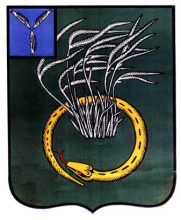 АДМИНИСТРАЦИЯ ПЕРЕЛЮБСКОГО МУНИЦИПАЛЬНОГО РАЙОНА  САРАТОВСКОЙ ОБЛАСТИП О С Т А Н О В Л Е Н И Еот 28 марта 2022 года  № 86с. ПерелюбОб утверждении квалификационных требованийдля замещения должностей муниципальной службыВ соответствии  с Федеральным законом от 2 марта 2007 г. N 25-ФЗ «О муниципальной службе в Российской Федерации», Законом Саратовской области от 2 августа 2007 г. N 157-ЗСО «О некоторых вопросах муниципальной службы в Саратовской области» руководствуясь Уставом Перелюбского муниципального района Саратовской области, администрация Перелюбского муниципального района Саратовской области ПОСТАНОВЛЯЕТ:	1. Утвердить квалификационные требования для замещения должностей муниципальной службы в администрации Перелюбского муниципального района Саратовской области согласно приложению № 1. 2. Разместить настоящее постановление на официальном сайте администрации Перелюбского муниципального района в информационно-телекоммуникационной сети «Интернет».3. Контроль за исполнением настоящего постановления возложить на заместителя главы администрации Перелюбского муниципального района по вопросам социальной сферы Тыщенко Н. С.Глава Перелюбскогомуниципального района	                                                        Н. Г. СавельевУТВЕРЖДЕНЫПостановлением Главы Перелюбского муниципального районаот 28.03.2022 года № 85Квалификационные требования для замещения должностей муниципальной службы в администрации Перелюбского муниципального района Саратовской областиКвалификационные требования определяются для замещения должностей муниципальной службы в соответствии с классификацией должностей муниципальной службы и предъявляются к уровню профессионального образования, стажу муниципальной службы или стажу работы по специальности, направлению подготовки, необходимым для замещения должностей муниципальной службы.Квалификационными требованиями, предъявляемыми к уровню профессионального образования, являются:1) к высшим, главным должностям муниципальной службы - наличие высшего образования не ниже уровня специалитета, магистратуры;2) к ведущим должностям муниципальной службы - наличие высшего образования;3) к старшим и младшим должностям муниципальной службы - наличие профессионального образования.Квалификационными требованиями, предъявляемыми к стажу муниципальной службы или стажу работы по специальности, направлению подготовки для граждан, претендующих на должности муниципальной службы, являются:1) для высших должностей муниципальной службы - наличие не менее четырех лет стажа муниципальной службы или стажа работы по специальности, направлению подготовки;2) для главных должностей муниципальной службы - наличие не менее двух лет стажа муниципальной службы или стажа работы по специальности, направлению подготовки;3) для ведущих, старших и младших должностей муниципальной службы - без предъявления требований к стажу.Для лиц, имеющих дипломы специалиста или магистра с отличием, в течение трех лет со дня выдачи диплома устанавливаются типовые квалификационные требования к стажу муниципальной службы или стажу работы по специальности, направлению подготовки для замещения главных должностей муниципальной службы - не менее одного года стажа муниципальной службы или стажа работы по специальности, направлению подготовки.